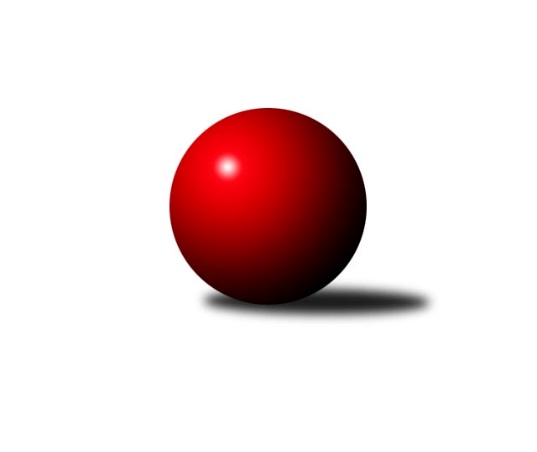 Č.9Ročník 2019/2020	1.11.2019Nejlepšího výkonu v tomto kole: 1673 dosáhlo družstvo: KK Kosmonosy CStředočeský krajský přebor II. třídy 2019/2020Výsledky 9. kolaSouhrnný přehled výsledků:KK Kosmonosy C	- TJ Sokol Brandýs nad Labem B	5:1	1673:1574	6.0:2.0	31.10.TJ Sokol Kostelec nad Černými lesy D	- TJ Sokol Kostelec nad Černými lesy C	0:6	1521:1576	4.0:4.0	31.10.TJ Sokol Kostelec nad Černými lesy B	- TJ Sparta Kutná Hora C	2:4	1507:1580	2.5:5.5	1.11.Tabulka družstev:	1.	KK Kosmonosy C	9	9	0	0	45.0 : 9.0 	52.5 : 19.5 	 1686	18	2.	TJ Sparta Kutná Hora C	9	7	0	2	35.5 : 18.5 	47.0 : 25.0 	 1654	14	3.	TJ Sokol Kostelec nad Černými lesy C	9	4	1	4	31.0 : 23.0 	37.0 : 35.0 	 1556	9	4.	TJ Sokol Kostelec nad Černými lesy D	9	3	0	6	18.0 : 36.0 	29.0 : 43.0 	 1514	6	5.	TJ Sokol Kostelec nad Černými lesy B	9	2	1	6	19.0 : 35.0 	23.5 : 48.5 	 1511	5	6.	TJ Sokol Brandýs nad Labem B	9	1	0	8	13.5 : 40.5 	27.0 : 45.0 	 1530	2Podrobné výsledky kola:	 KK Kosmonosy C	1673	5:1	1574	TJ Sokol Brandýs nad Labem B	Radek Horák	 	 204 	 217 		421 	 2:0 	 364 	 	181 	 183		Pavel Schober	Jindřiška Boháčková	 	 212 	 208 		420 	 2:0 	 391 	 	187 	 204		Pavel Holec	Zdeněk Bayer	 	 234 	 204 		438 	 1:1 	 421 	 	210 	 211		Dana Svobodová	Ladislav Dytrych	 	 191 	 203 		394 	 1:1 	 398 	 	207 	 191		Oldřich Nechvátalrozhodčí: Vedoucí družstevNejlepší výkon utkání: 438 - Zdeněk Bayer	 TJ Sokol Kostelec nad Černými lesy D	1521	0:6	1576	TJ Sokol Kostelec nad Černými lesy C	Peter Fajkus	 	 195 	 144 		339 	 1:1 	 362 	 	186 	 176		Vojtěch Stárek	Josef Bouma	 	 194 	 176 		370 	 1:1 	 379 	 	190 	 189		Martin Šatava	Vítězslav Hampl	 	 219 	 192 		411 	 1:1 	 415 	 	204 	 211		Veronika Šatavová	Jan Platil	 	 202 	 199 		401 	 1:1 	 420 	 	198 	 222		Jaroslava Soukenkovározhodčí: vedoucí družstevNejlepší výkon utkání: 420 - Jaroslava Soukenková	 TJ Sokol Kostelec nad Černými lesy B	1507	2:4	1580	TJ Sparta Kutná Hora C	Marek Beňo	 	 202 	 176 		378 	 0.5:1.5 	 407 	 	202 	 205		Bohumír Kopecký	Kamil Rodinger	 	 183 	 182 		365 	 0:2 	 426 	 	212 	 214		Jaroslav Čermák	Jaroslav Novák	 	 196 	 189 		385 	 1:1 	 370 	 	178 	 192		Ondřej Tesař	Michal Třeštík	 	 189 	 190 		379 	 1:1 	 377 	 	178 	 199		Václav Jelínekrozhodčí: Vedoucí družstevNejlepší výkon utkání: 426 - Jaroslav ČermákPořadí jednotlivců:	jméno hráče	družstvo	celkem	plné	dorážka	chyby	poměr kuž.	Maximum	1.	František Tesař 	TJ Sparta Kutná Hora C	439.89	301.6	138.3	5.3	3/4	(507)	2.	Zdeněk Bayer 	KK Kosmonosy C	437.88	303.1	134.8	4.6	1/1	(465)	3.	Radek Horák 	KK Kosmonosy C	435.33	293.3	142.0	4.1	1/1	(477)	4.	Jaroslav Čermák 	TJ Sparta Kutná Hora C	423.50	289.2	134.3	4.5	4/4	(482)	5.	Jindřiška Boháčková 	KK Kosmonosy C	417.11	286.3	130.8	5.9	1/1	(458)	6.	Bohumír Kopecký 	TJ Sparta Kutná Hora C	405.75	282.7	123.1	7.9	4/4	(459)	7.	Ondřej Tesař 	TJ Sparta Kutná Hora C	404.33	283.0	121.3	9.3	3/4	(422)	8.	Ladislav Dytrych 	KK Kosmonosy C	403.17	280.8	122.3	8.0	1/1	(432)	9.	Jan Platil 	TJ Sokol Kostelec nad Černými lesy D	402.33	294.0	108.3	10.1	3/4	(409)	10.	Vítězslav Hampl 	TJ Sokol Kostelec nad Černými lesy D	400.50	288.5	112.0	11.4	4/4	(420)	11.	Martin Šatava 	TJ Sokol Kostelec nad Černými lesy C	398.19	284.4	113.8	9.6	4/4	(420)	12.	Kamil Rodinger 	TJ Sokol Kostelec nad Černými lesy B	397.63	284.9	112.8	8.8	2/2	(417)	13.	Martin Bulíček 	TJ Sokol Kostelec nad Černými lesy B	395.75	273.0	122.8	11.0	2/2	(412)	14.	Luděk Horák 	KK Kosmonosy C	395.50	277.3	118.3	8.0	1/1	(417)	15.	Marek Beňo 	TJ Sokol Kostelec nad Černými lesy B	395.33	275.8	119.6	7.4	2/2	(416)	16.	Jaroslava Soukenková 	TJ Sokol Kostelec nad Černými lesy C	394.38	284.2	110.2	7.0	4/4	(420)	17.	Pavel Holec 	TJ Sokol Brandýs nad Labem B	394.00	271.8	122.3	7.9	4/4	(426)	18.	Veronika Šatavová 	TJ Sokol Kostelec nad Černými lesy C	389.23	278.1	111.2	11.5	4/4	(415)	19.	Václav Jelínek 	TJ Sparta Kutná Hora C	387.63	273.5	114.1	7.4	4/4	(432)	20.	Oldřich Nechvátal 	TJ Sokol Brandýs nad Labem B	384.08	271.0	113.0	11.4	4/4	(437)	21.	Vojtěch Stárek 	TJ Sokol Kostelec nad Černými lesy C	381.63	272.4	109.3	10.7	4/4	(412)	22.	František Zahajský 	TJ Sokol Kostelec nad Černými lesy D	376.38	263.8	112.6	9.8	4/4	(407)	23.	Dana Svobodová 	TJ Sokol Brandýs nad Labem B	375.67	273.0	102.7	11.5	3/4	(421)	24.	Michal Třeštík 	TJ Sokol Kostelec nad Černými lesy B	373.25	276.9	96.4	11.0	2/2	(392)	25.	Pavel Schober 	TJ Sokol Brandýs nad Labem B	372.42	270.8	101.6	14.9	4/4	(426)	26.	Jaroslav Novák 	TJ Sokol Kostelec nad Černými lesy B	358.00	258.8	99.2	13.3	2/2	(403)	27.	Josef Bouma 	TJ Sokol Kostelec nad Černými lesy D	354.17	259.3	94.9	15.8	3/4	(370)	28.	Peter Fajkus 	TJ Sokol Kostelec nad Černými lesy D	353.80	255.6	98.2	14.9	3/4	(389)	29.	Jiří Čečetka 	TJ Sokol Kostelec nad Černými lesy B	292.00	213.5	78.5	22.0	2/2	(305)		Adam Janda 	TJ Sparta Kutná Hora C	419.00	296.0	123.0	11.0	1/4	(419)		Lukáš Kotek 	TJ Sokol Brandýs nad Labem B	404.00	284.8	119.2	8.2	2/4	(408)		Jan Novák 	TJ Sokol Kostelec nad Černými lesy B	377.67	279.7	98.0	12.7	1/2	(391)		Ladislav Sopr 	TJ Sokol Brandýs nad Labem B	363.50	258.0	105.5	13.5	2/4	(380)		Pavla Hřebejková 	TJ Sokol Kostelec nad Černými lesy C	363.50	262.0	101.5	11.5	2/4	(365)		Antonín Zeman 	TJ Sokol Kostelec nad Černými lesy C	358.00	261.0	97.0	21.0	1/4	(358)		Jakub Šarboch 	TJ Sokol Brandýs nad Labem B	351.00	246.0	105.0	12.0	1/4	(351)Sportovně technické informace:Starty náhradníků:registrační číslo	jméno a příjmení 	datum startu 	družstvo	číslo startu
Hráči dopsaní na soupisku:registrační číslo	jméno a příjmení 	datum startu 	družstvo	Program dalšího kola:10. kolo7.11.2019	čt	17:00	KK Kosmonosy C - TJ Sokol Kostelec nad Černými lesy D	7.11.2019	čt	17:00	TJ Sokol Brandýs nad Labem B - TJ Sokol Kostelec nad Černými lesy B	7.11.2019	čt	17:00	TJ Sokol Kostelec nad Černými lesy C - TJ Sparta Kutná Hora C	Nejlepší šestka kola - absolutněNejlepší šestka kola - absolutněNejlepší šestka kola - absolutněNejlepší šestka kola - absolutněNejlepší šestka kola - dle průměru kuželenNejlepší šestka kola - dle průměru kuželenNejlepší šestka kola - dle průměru kuželenNejlepší šestka kola - dle průměru kuželenNejlepší šestka kola - dle průměru kuželenPočetJménoNázev týmuVýkonPočetJménoNázev týmuPrůměr (%)Výkon6xZdeněk BayerKosmonosy C4385xJaroslav ČermákKutná Hora C108.324264xJaroslav ČermákKutná Hora C4266xZdeněk BayerKosmonosy C107.634381xDana SvobodováBrandýs nL B4213xJaroslava SoukenkováKostelec nČl C106.794208xRadek HorákKosmonosy C4213xVeronika ŠatavováKostelec nČl C105.524153xJaroslava SoukenkováKostelec nČl C4201xVítězslav HamplKostelec nČl D104.514115xJindřiška BoháčkováKosmonosy C4205xBohumír KopeckýKutná Hora C103.49407